,,انتهت الأسئلة,,بالتوفيق للجميعاختبار نهاية الفصل الدراسي الثالث ( الدور الاول)اسم الطالبرقم الجلوساستعن بالله ثم أجب على الأسئلة التاليةاستعن بالله ثم أجب على الأسئلة التاليةاستعن بالله ثم أجب على الأسئلة التاليةاستعن بالله ثم أجب على الأسئلة التاليةاستعن بالله ثم أجب على الأسئلة التاليةاستعن بالله ثم أجب على الأسئلة التاليةاستعن بالله ثم أجب على الأسئلة التاليةاستعن بالله ثم أجب على الأسئلة التاليةالسؤال الأول: ظلل الإجابة الصحيحة في ورقة الإجابة:السؤال الأول: ظلل الإجابة الصحيحة في ورقة الإجابة:السؤال الأول: ظلل الإجابة الصحيحة في ورقة الإجابة:السؤال الأول: ظلل الإجابة الصحيحة في ورقة الإجابة:السؤال الأول: ظلل الإجابة الصحيحة في ورقة الإجابة:السؤال الأول: ظلل الإجابة الصحيحة في ورقة الإجابة:السؤال الأول: ظلل الإجابة الصحيحة في ورقة الإجابة:السؤال الأول: ظلل الإجابة الصحيحة في ورقة الإجابة:من السخرية بدين الاسلام : من السخرية بدين الاسلام : من السخرية بدين الاسلام : من السخرية بدين الاسلام : من السخرية بدين الاسلام : من السخرية بدين الاسلام : من السخرية بدين الاسلام : من السخرية بدين الاسلام : أوصفه باالتسامحبوصفه بالرجعيةجوصفه باالسلام دوصفه بالوسطية قال تعالى (أَنِ اقْذِفِيهِ فِي التَّابُوتِ ) :أي قال تعالى (أَنِ اقْذِفِيهِ فِي التَّابُوتِ ) :أي قال تعالى (أَنِ اقْذِفِيهِ فِي التَّابُوتِ ) :أي قال تعالى (أَنِ اقْذِفِيهِ فِي التَّابُوتِ ) :أي قال تعالى (أَنِ اقْذِفِيهِ فِي التَّابُوتِ ) :أي قال تعالى (أَنِ اقْذِفِيهِ فِي التَّابُوتِ ) :أي قال تعالى (أَنِ اقْذِفِيهِ فِي التَّابُوتِ ) :أي قال تعالى (أَنِ اقْذِفِيهِ فِي التَّابُوتِ ) :أيأالصندوقبالبحرجالشاطيدالبئريحرم تسمية غير الله تعالى بالاسماء التي اختص بها : مثليحرم تسمية غير الله تعالى بالاسماء التي اختص بها : مثليحرم تسمية غير الله تعالى بالاسماء التي اختص بها : مثليحرم تسمية غير الله تعالى بالاسماء التي اختص بها : مثليحرم تسمية غير الله تعالى بالاسماء التي اختص بها : مثليحرم تسمية غير الله تعالى بالاسماء التي اختص بها : مثليحرم تسمية غير الله تعالى بالاسماء التي اختص بها : مثليحرم تسمية غير الله تعالى بالاسماء التي اختص بها : مثلأالعزيزبالبصيرج    القدوسدالكريمكان عمل نبي الله داود عليه السلام  : كان عمل نبي الله داود عليه السلام  : كان عمل نبي الله داود عليه السلام  : كان عمل نبي الله داود عليه السلام  : كان عمل نبي الله داود عليه السلام  : كان عمل نبي الله داود عليه السلام  : كان عمل نبي الله داود عليه السلام  : كان عمل نبي الله داود عليه السلام  : أالتجارةبصانع دروعج     النجارةدرعي الغنمحكم غض البصر :حكم غض البصر :حكم غض البصر :حكم غض البصر :حكم غض البصر :حكم غض البصر :حكم غض البصر :حكم غض البصر :أ            مباحبمستحبجمكروةدواجبحكم من يظن ان هذا الدين سينتهي ولن تقوم له قائمة : حكم من يظن ان هذا الدين سينتهي ولن تقوم له قائمة : حكم من يظن ان هذا الدين سينتهي ولن تقوم له قائمة : حكم من يظن ان هذا الدين سينتهي ولن تقوم له قائمة : حكم من يظن ان هذا الدين سينتهي ولن تقوم له قائمة : حكم من يظن ان هذا الدين سينتهي ولن تقوم له قائمة : حكم من يظن ان هذا الدين سينتهي ولن تقوم له قائمة : حكم من يظن ان هذا الدين سينتهي ولن تقوم له قائمة : أكفر ينافي التوحيد بمحرمجمن الصغائردلايخرج من الملةقال تعالى (فإذا حبالهم وعصيهم يخيل إليه من سحرهم أنها تسعى )  : نوع السحرقال تعالى (فإذا حبالهم وعصيهم يخيل إليه من سحرهم أنها تسعى )  : نوع السحرقال تعالى (فإذا حبالهم وعصيهم يخيل إليه من سحرهم أنها تسعى )  : نوع السحرقال تعالى (فإذا حبالهم وعصيهم يخيل إليه من سحرهم أنها تسعى )  : نوع السحرقال تعالى (فإذا حبالهم وعصيهم يخيل إليه من سحرهم أنها تسعى )  : نوع السحرقال تعالى (فإذا حبالهم وعصيهم يخيل إليه من سحرهم أنها تسعى )  : نوع السحرقال تعالى (فإذا حبالهم وعصيهم يخيل إليه من سحرهم أنها تسعى )  : نوع السحرقال تعالى (فإذا حبالهم وعصيهم يخيل إليه من سحرهم أنها تسعى )  : نوع السحرأسحر تاثيربسحر تخييلج      سحر حقيقيدسحر واقعيطاعة الزوجة لزوجها :طاعة الزوجة لزوجها :طاعة الزوجة لزوجها :طاعة الزوجة لزوجها :طاعة الزوجة لزوجها :طاعة الزوجة لزوجها :طاعة الزوجة لزوجها :طاعة الزوجة لزوجها :أطاعة مطلقةبطاعة عامةجطاعة مقيدةد             طاعة محرمهالتحليل و والتحريم  :التحليل و والتحريم  :التحليل و والتحريم  :التحليل و والتحريم  :التحليل و والتحريم  :التحليل و والتحريم  :التحليل و والتحريم  :التحليل و والتحريم  :أ              حق خاص لله تعالىبحق لرسول جحق عامد          حق لكل الناسقال تعالى (وَأَنزَلْنَا عَلَيْكُمُ الْمَنَّ وَالسَّلْوَىٰ ۖ ) معنى كلمة المن:قال تعالى (وَأَنزَلْنَا عَلَيْكُمُ الْمَنَّ وَالسَّلْوَىٰ ۖ ) معنى كلمة المن:قال تعالى (وَأَنزَلْنَا عَلَيْكُمُ الْمَنَّ وَالسَّلْوَىٰ ۖ ) معنى كلمة المن:قال تعالى (وَأَنزَلْنَا عَلَيْكُمُ الْمَنَّ وَالسَّلْوَىٰ ۖ ) معنى كلمة المن:قال تعالى (وَأَنزَلْنَا عَلَيْكُمُ الْمَنَّ وَالسَّلْوَىٰ ۖ ) معنى كلمة المن:قال تعالى (وَأَنزَلْنَا عَلَيْكُمُ الْمَنَّ وَالسَّلْوَىٰ ۖ ) معنى كلمة المن:قال تعالى (وَأَنزَلْنَا عَلَيْكُمُ الْمَنَّ وَالسَّلْوَىٰ ۖ ) معنى كلمة المن:قال تعالى (وَأَنزَلْنَا عَلَيْكُمُ الْمَنَّ وَالسَّلْوَىٰ ۖ ) معنى كلمة المن:أنوع من الطعامبنوع من الطيورجنوع من المجوهراتد          نوع من الالمقصود في قولة تعالى (وَمَا جَعَلْنَا لِبَشَرٍ مِّن قَبْلِكَ الْخُلْدَ ۖ  ) : المقصود في قولة تعالى (وَمَا جَعَلْنَا لِبَشَرٍ مِّن قَبْلِكَ الْخُلْدَ ۖ  ) : المقصود في قولة تعالى (وَمَا جَعَلْنَا لِبَشَرٍ مِّن قَبْلِكَ الْخُلْدَ ۖ  ) : المقصود في قولة تعالى (وَمَا جَعَلْنَا لِبَشَرٍ مِّن قَبْلِكَ الْخُلْدَ ۖ  ) : المقصود في قولة تعالى (وَمَا جَعَلْنَا لِبَشَرٍ مِّن قَبْلِكَ الْخُلْدَ ۖ  ) : المقصود في قولة تعالى (وَمَا جَعَلْنَا لِبَشَرٍ مِّن قَبْلِكَ الْخُلْدَ ۖ  ) : المقصود في قولة تعالى (وَمَا جَعَلْنَا لِبَشَرٍ مِّن قَبْلِكَ الْخُلْدَ ۖ  ) : المقصود في قولة تعالى (وَمَا جَعَلْنَا لِبَشَرٍ مِّن قَبْلِكَ الْخُلْدَ ۖ  ) : أموسى عليه السلامب          هارون علية السلامجزكريا عليه السلامدمحمدﷺكرر النبي ﷺ من هو الاحق بالبر و الصلة:كرر النبي ﷺ من هو الاحق بالبر و الصلة:كرر النبي ﷺ من هو الاحق بالبر و الصلة:كرر النبي ﷺ من هو الاحق بالبر و الصلة:كرر النبي ﷺ من هو الاحق بالبر و الصلة:كرر النبي ﷺ من هو الاحق بالبر و الصلة:كرر النبي ﷺ من هو الاحق بالبر و الصلة:كرر النبي ﷺ من هو الاحق بالبر و الصلة:أالاببالامجالجددالأخمعنى قوله تعالى (ثمَّ نُكِسُوا عَلَىٰ رُءُوسِهِمْ ):معنى قوله تعالى (ثمَّ نُكِسُوا عَلَىٰ رُءُوسِهِمْ ):معنى قوله تعالى (ثمَّ نُكِسُوا عَلَىٰ رُءُوسِهِمْ ):معنى قوله تعالى (ثمَّ نُكِسُوا عَلَىٰ رُءُوسِهِمْ ):معنى قوله تعالى (ثمَّ نُكِسُوا عَلَىٰ رُءُوسِهِمْ ):معنى قوله تعالى (ثمَّ نُكِسُوا عَلَىٰ رُءُوسِهِمْ ):معنى قوله تعالى (ثمَّ نُكِسُوا عَلَىٰ رُءُوسِهِمْ ):معنى قوله تعالى (ثمَّ نُكِسُوا عَلَىٰ رُءُوسِهِمْ ):أزادوا في الطغيانبرجعواجعثوادعاندواصحابي جليل كان مفتي المدينة في زمانه :صحابي جليل كان مفتي المدينة في زمانه :صحابي جليل كان مفتي المدينة في زمانه :صحابي جليل كان مفتي المدينة في زمانه :صحابي جليل كان مفتي المدينة في زمانه :صحابي جليل كان مفتي المدينة في زمانه :صحابي جليل كان مفتي المدينة في زمانه :صحابي جليل كان مفتي المدينة في زمانه :صحابي جليل كان مفتي المدينة في زمانه :صحابي جليل كان مفتي المدينة في زمانه :أ         جابر بن عبداللهب            خالد بن الوليدج          اسمه بن شريكدحكيم بن حزامحكيم بن حزامحكيم بن حزامقال تعالى ( إِلَى الأَرْضِ الَّتِي بَارَكْنَا فِيهَا لِلْعَالَمِينَ ) : يقصد بهاقال تعالى ( إِلَى الأَرْضِ الَّتِي بَارَكْنَا فِيهَا لِلْعَالَمِينَ ) : يقصد بهاقال تعالى ( إِلَى الأَرْضِ الَّتِي بَارَكْنَا فِيهَا لِلْعَالَمِينَ ) : يقصد بهاقال تعالى ( إِلَى الأَرْضِ الَّتِي بَارَكْنَا فِيهَا لِلْعَالَمِينَ ) : يقصد بهاقال تعالى ( إِلَى الأَرْضِ الَّتِي بَارَكْنَا فِيهَا لِلْعَالَمِينَ ) : يقصد بهاقال تعالى ( إِلَى الأَرْضِ الَّتِي بَارَكْنَا فِيهَا لِلْعَالَمِينَ ) : يقصد بهاقال تعالى ( إِلَى الأَرْضِ الَّتِي بَارَكْنَا فِيهَا لِلْعَالَمِينَ ) : يقصد بهاقال تعالى ( إِلَى الأَرْضِ الَّتِي بَارَكْنَا فِيهَا لِلْعَالَمِينَ ) : يقصد بهاقال تعالى ( إِلَى الأَرْضِ الَّتِي بَارَكْنَا فِيهَا لِلْعَالَمِينَ ) : يقصد بهاقال تعالى ( إِلَى الأَرْضِ الَّتِي بَارَكْنَا فِيهَا لِلْعَالَمِينَ ) : يقصد بهاأ            مكة ب           ارض الحجازجارض الشامدالمدينةالمدينةالمدينةهو الاجتماع على السمع و الطاعة لولي الامر  : تعريفهو الاجتماع على السمع و الطاعة لولي الامر  : تعريفهو الاجتماع على السمع و الطاعة لولي الامر  : تعريفهو الاجتماع على السمع و الطاعة لولي الامر  : تعريفهو الاجتماع على السمع و الطاعة لولي الامر  : تعريفهو الاجتماع على السمع و الطاعة لولي الامر  : تعريفهو الاجتماع على السمع و الطاعة لولي الامر  : تعريفهو الاجتماع على السمع و الطاعة لولي الامر  : تعريفهو الاجتماع على السمع و الطاعة لولي الامر  : تعريفهو الاجتماع على السمع و الطاعة لولي الامر  : تعريفأ    لزوم الجماعةبالطوائف جالاحزابدالجماعاتالجماعاتالجماعاتدليل احترام الشروط وايجاب الوفاء بالعقود :دليل احترام الشروط وايجاب الوفاء بالعقود :دليل احترام الشروط وايجاب الوفاء بالعقود :دليل احترام الشروط وايجاب الوفاء بالعقود :دليل احترام الشروط وايجاب الوفاء بالعقود :دليل احترام الشروط وايجاب الوفاء بالعقود :دليل احترام الشروط وايجاب الوفاء بالعقود :دليل احترام الشروط وايجاب الوفاء بالعقود :دليل احترام الشروط وايجاب الوفاء بالعقود :دليل احترام الشروط وايجاب الوفاء بالعقود :أيَا أَيُّهَا الَّذِينَ آمَنُوا أَوْفُوا بِالْعُقُودِ ۚب  لَا يُكَلِّفُ اللَّهُ نَفْسًا إِلَّا وُسْعَهَا ۚ                    ج لِيُنْفِقْ ذُو سَعَةٍ مِنْ سَعَتِهِدوَمَنْ قُدِرَ عَلَيْهِوَمَنْ قُدِرَ عَلَيْهِوَمَنْ قُدِرَ عَلَيْهِالشريعة غير خاضعة للتعديل والتغيير : ويقصد بذلكالشريعة غير خاضعة للتعديل والتغيير : ويقصد بذلكالشريعة غير خاضعة للتعديل والتغيير : ويقصد بذلكالشريعة غير خاضعة للتعديل والتغيير : ويقصد بذلكالشريعة غير خاضعة للتعديل والتغيير : ويقصد بذلكالشريعة غير خاضعة للتعديل والتغيير : ويقصد بذلكالشريعة غير خاضعة للتعديل والتغيير : ويقصد بذلكالشريعة غير خاضعة للتعديل والتغيير : ويقصد بذلكالشريعة غير خاضعة للتعديل والتغيير : ويقصد بذلكالشريعة غير خاضعة للتعديل والتغيير : ويقصد بذلكأ             ربانية المصدر                          بالثبات و الاستقرارجالشمول دالعموم والصلاحيهالعموم والصلاحيهالعموم والصلاحيهدعا له النبي  ﷺ  ( اللهم اكثر ماله وولده وادخله الجنه ) :دعا له النبي  ﷺ  ( اللهم اكثر ماله وولده وادخله الجنه ) :دعا له النبي  ﷺ  ( اللهم اكثر ماله وولده وادخله الجنه ) :دعا له النبي  ﷺ  ( اللهم اكثر ماله وولده وادخله الجنه ) :دعا له النبي  ﷺ  ( اللهم اكثر ماله وولده وادخله الجنه ) :دعا له النبي  ﷺ  ( اللهم اكثر ماله وولده وادخله الجنه ) :دعا له النبي  ﷺ  ( اللهم اكثر ماله وولده وادخله الجنه ) :دعا له النبي  ﷺ  ( اللهم اكثر ماله وولده وادخله الجنه ) :دعا له النبي  ﷺ  ( اللهم اكثر ماله وولده وادخله الجنه ) :دعا له النبي  ﷺ  ( اللهم اكثر ماله وولده وادخله الجنه ) :أسعيد الخدريبانس بن مالكجحكيم بن حزامدأسامة بن شريكأسامة بن شريكأسامة بن شريكالصفه التي يحصل بها البركة في البيع: الصفه التي يحصل بها البركة في البيع: الصفه التي يحصل بها البركة في البيع: الصفه التي يحصل بها البركة في البيع: الصفه التي يحصل بها البركة في البيع: الصفه التي يحصل بها البركة في البيع: الصفه التي يحصل بها البركة في البيع: الصفه التي يحصل بها البركة في البيع: الصفه التي يحصل بها البركة في البيع: الصفه التي يحصل بها البركة في البيع: أالمراوغهبالتدليسجالصدق و الامانهدالرشوة الرشوة الرشوة السؤال الثاني:  اختر من العمود (أ) ما يناسبها من العمود (ب) ثم ظلل في نموذج الإجابة  فيما يلي :-السؤال الثالث: ظلل حرف (ص ) إذا كانت الإجابة صحيحة، وحرف ( خ ) إذا كانت العبارة خاطئة في ورقة الإجابة : السؤال الثاني:  اختر من العمود (أ) ما يناسبها من العمود (ب) ثم ظلل في نموذج الإجابة  فيما يلي :-السؤال الثالث: ظلل حرف (ص ) إذا كانت الإجابة صحيحة، وحرف ( خ ) إذا كانت العبارة خاطئة في ورقة الإجابة : السؤال الثاني:  اختر من العمود (أ) ما يناسبها من العمود (ب) ثم ظلل في نموذج الإجابة  فيما يلي :-السؤال الثالث: ظلل حرف (ص ) إذا كانت الإجابة صحيحة، وحرف ( خ ) إذا كانت العبارة خاطئة في ورقة الإجابة : السؤال الثاني:  اختر من العمود (أ) ما يناسبها من العمود (ب) ثم ظلل في نموذج الإجابة  فيما يلي :-السؤال الثالث: ظلل حرف (ص ) إذا كانت الإجابة صحيحة، وحرف ( خ ) إذا كانت العبارة خاطئة في ورقة الإجابة : السؤال الثاني:  اختر من العمود (أ) ما يناسبها من العمود (ب) ثم ظلل في نموذج الإجابة  فيما يلي :-السؤال الثالث: ظلل حرف (ص ) إذا كانت الإجابة صحيحة، وحرف ( خ ) إذا كانت العبارة خاطئة في ورقة الإجابة : السؤال الثاني:  اختر من العمود (أ) ما يناسبها من العمود (ب) ثم ظلل في نموذج الإجابة  فيما يلي :-السؤال الثالث: ظلل حرف (ص ) إذا كانت الإجابة صحيحة، وحرف ( خ ) إذا كانت العبارة خاطئة في ورقة الإجابة : السؤال الثاني:  اختر من العمود (أ) ما يناسبها من العمود (ب) ثم ظلل في نموذج الإجابة  فيما يلي :-السؤال الثالث: ظلل حرف (ص ) إذا كانت الإجابة صحيحة، وحرف ( خ ) إذا كانت العبارة خاطئة في ورقة الإجابة : السؤال الثاني:  اختر من العمود (أ) ما يناسبها من العمود (ب) ثم ظلل في نموذج الإجابة  فيما يلي :-السؤال الثالث: ظلل حرف (ص ) إذا كانت الإجابة صحيحة، وحرف ( خ ) إذا كانت العبارة خاطئة في ورقة الإجابة : السؤال الثاني:  اختر من العمود (أ) ما يناسبها من العمود (ب) ثم ظلل في نموذج الإجابة  فيما يلي :-السؤال الثالث: ظلل حرف (ص ) إذا كانت الإجابة صحيحة، وحرف ( خ ) إذا كانت العبارة خاطئة في ورقة الإجابة : السؤال الثاني:  اختر من العمود (أ) ما يناسبها من العمود (ب) ثم ظلل في نموذج الإجابة  فيما يلي :-السؤال الثالث: ظلل حرف (ص ) إذا كانت الإجابة صحيحة، وحرف ( خ ) إذا كانت العبارة خاطئة في ورقة الإجابة : السؤال الثاني:  اختر من العمود (أ) ما يناسبها من العمود (ب) ثم ظلل في نموذج الإجابة  فيما يلي :-السؤال الثالث: ظلل حرف (ص ) إذا كانت الإجابة صحيحة، وحرف ( خ ) إذا كانت العبارة خاطئة في ورقة الإجابة : السؤالالسؤالالسؤالالسؤالالسؤالالسؤالالسؤالالسؤالالاستهزاء بالدين كفر اكبر مخرج من الملة .                                  (        )الاستهزاء بالدين كفر اكبر مخرج من الملة .                                  (        )الاستهزاء بالدين كفر اكبر مخرج من الملة .                                  (        )الاستهزاء بالدين كفر اكبر مخرج من الملة .                                  (        )الاستهزاء بالدين كفر اكبر مخرج من الملة .                                  (        )الاستهزاء بالدين كفر اكبر مخرج من الملة .                                  (        )الاستهزاء بالدين كفر اكبر مخرج من الملة .                                  (        )الاستهزاء بالدين كفر اكبر مخرج من الملة .                                  (        )لا يجب على المؤمن أن يجمع بين الخوف و الرجاء.                          (        )لا يجب على المؤمن أن يجمع بين الخوف و الرجاء.                          (        )لا يجب على المؤمن أن يجمع بين الخوف و الرجاء.                          (        )لا يجب على المؤمن أن يجمع بين الخوف و الرجاء.                          (        )لا يجب على المؤمن أن يجمع بين الخوف و الرجاء.                          (        )لا يجب على المؤمن أن يجمع بين الخوف و الرجاء.                          (        )لا يجب على المؤمن أن يجمع بين الخوف و الرجاء.                          (        )لا يجب على المؤمن أن يجمع بين الخوف و الرجاء.                          (        )التجارة من الاعمال الفاضلة .                                                    (        )التجارة من الاعمال الفاضلة .                                                    (        )التجارة من الاعمال الفاضلة .                                                    (        )التجارة من الاعمال الفاضلة .                                                    (        )التجارة من الاعمال الفاضلة .                                                    (        )التجارة من الاعمال الفاضلة .                                                    (        )التجارة من الاعمال الفاضلة .                                                    (        )التجارة من الاعمال الفاضلة .                                                    (        )الاستحداد هو نتف الابط.                                                           (        )الاستحداد هو نتف الابط.                                                           (        )الاستحداد هو نتف الابط.                                                           (        )الاستحداد هو نتف الابط.                                                           (        )الاستحداد هو نتف الابط.                                                           (        )الاستحداد هو نتف الابط.                                                           (        )الاستحداد هو نتف الابط.                                                           (        )الاستحداد هو نتف الابط.                                                           (        )يجوزللحائض المكث في المسجد.                                                   (        )يجوزللحائض المكث في المسجد.                                                   (        )يجوزللحائض المكث في المسجد.                                                   (        )يجوزللحائض المكث في المسجد.                                                   (        )يجوزللحائض المكث في المسجد.                                                   (        )يجوزللحائض المكث في المسجد.                                                   (        )يجوزللحائض المكث في المسجد.                                                   (        )يجوزللحائض المكث في المسجد.                                                   (        )يجب الاستئذان للدخول ولا يجوز لاحد ان يدخل حتى يؤذن له .          (        )يجب الاستئذان للدخول ولا يجوز لاحد ان يدخل حتى يؤذن له .          (        )يجب الاستئذان للدخول ولا يجوز لاحد ان يدخل حتى يؤذن له .          (        )يجب الاستئذان للدخول ولا يجوز لاحد ان يدخل حتى يؤذن له .          (        )يجب الاستئذان للدخول ولا يجوز لاحد ان يدخل حتى يؤذن له .          (        )يجب الاستئذان للدخول ولا يجوز لاحد ان يدخل حتى يؤذن له .          (        )يجب الاستئذان للدخول ولا يجوز لاحد ان يدخل حتى يؤذن له .          (        )يجب الاستئذان للدخول ولا يجوز لاحد ان يدخل حتى يؤذن له .          (        )من ادلة رفع الحرج قوله تعالى (مَا يُرِيدُ اللَّهُ لِيَجْعَلَ عَلَيْكُم مِّنْ حَرَجٍ) .   (        )من ادلة رفع الحرج قوله تعالى (مَا يُرِيدُ اللَّهُ لِيَجْعَلَ عَلَيْكُم مِّنْ حَرَجٍ) .   (        )من ادلة رفع الحرج قوله تعالى (مَا يُرِيدُ اللَّهُ لِيَجْعَلَ عَلَيْكُم مِّنْ حَرَجٍ) .   (        )من ادلة رفع الحرج قوله تعالى (مَا يُرِيدُ اللَّهُ لِيَجْعَلَ عَلَيْكُم مِّنْ حَرَجٍ) .   (        )من ادلة رفع الحرج قوله تعالى (مَا يُرِيدُ اللَّهُ لِيَجْعَلَ عَلَيْكُم مِّنْ حَرَجٍ) .   (        )من ادلة رفع الحرج قوله تعالى (مَا يُرِيدُ اللَّهُ لِيَجْعَلَ عَلَيْكُم مِّنْ حَرَجٍ) .   (        )من ادلة رفع الحرج قوله تعالى (مَا يُرِيدُ اللَّهُ لِيَجْعَلَ عَلَيْكُم مِّنْ حَرَجٍ) .   (        )من ادلة رفع الحرج قوله تعالى (مَا يُرِيدُ اللَّهُ لِيَجْعَلَ عَلَيْكُم مِّنْ حَرَجٍ) .   (        )رعي الغنم ليست مهنة الانبياء.                                                  (        )رعي الغنم ليست مهنة الانبياء.                                                  (        )رعي الغنم ليست مهنة الانبياء.                                                  (        )رعي الغنم ليست مهنة الانبياء.                                                  (        )رعي الغنم ليست مهنة الانبياء.                                                  (        )رعي الغنم ليست مهنة الانبياء.                                                  (        )رعي الغنم ليست مهنة الانبياء.                                                  (        )رعي الغنم ليست مهنة الانبياء.                                                  (        ) السلامة من عذاب الدنيا و الاخرة لمن اتبع هدى الله تعالى .               (        ) السلامة من عذاب الدنيا و الاخرة لمن اتبع هدى الله تعالى .               (        ) السلامة من عذاب الدنيا و الاخرة لمن اتبع هدى الله تعالى .               (        ) السلامة من عذاب الدنيا و الاخرة لمن اتبع هدى الله تعالى .               (        ) السلامة من عذاب الدنيا و الاخرة لمن اتبع هدى الله تعالى .               (        ) السلامة من عذاب الدنيا و الاخرة لمن اتبع هدى الله تعالى .               (        ) السلامة من عذاب الدنيا و الاخرة لمن اتبع هدى الله تعالى .               (        ) السلامة من عذاب الدنيا و الاخرة لمن اتبع هدى الله تعالى .               (        )السرقة من كبائر الذنوب .                                                     (        )السرقة من كبائر الذنوب .                                                     (        )السرقة من كبائر الذنوب .                                                     (        )السرقة من كبائر الذنوب .                                                     (        )السرقة من كبائر الذنوب .                                                     (        )السرقة من كبائر الذنوب .                                                     (        )السرقة من كبائر الذنوب .                                                     (        )السرقة من كبائر الذنوب .                                                     (        )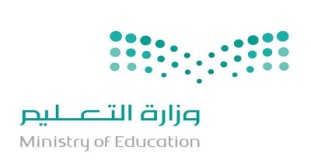 